Test vyhľadávanie na internete SLOVENSKOPod každou otázkou napíš odpoveď písmom Times New Roman, veľkosť 12, stredne modrej farby. 
Po vypracovaní úloh, test ulož do Dokumentov počítača pod názvom slovensko_TvojePriezvisko_trieda.docPriraď mená miest, ktoré patria k erbom na obrázkoch.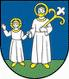 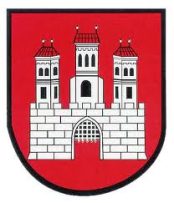 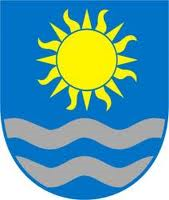 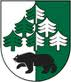 Priraď mená hradov, ktoré vidíš na obrázkoch.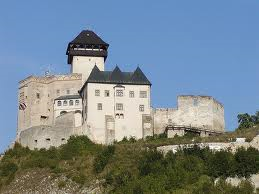 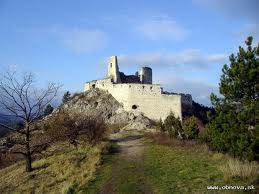 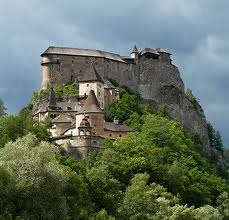 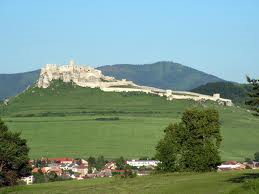 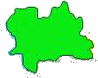 Na obrázku je obrys jedného z krajov.  Ktorý to je?V akom kraji sa nachádzajú jednotlivé mestá?ŠamorínRožňavaPoltárNitricaZoraď mestá od Západu na východ:  Lučenec, Levice, Trnava, Sobrance, MalackyZoraď vrchy od najvyššieho po najnižší: Kráľová Hoľa, Kriváň, Gerlach, Rysy, Lomnický Štít, BaranecAkú má hustotu obyvateľstva Slovensko na kilometer štvorcový?Vlož sem tri fotografie pamiatok z Bratislavy (fotografie uprav na šírku 5 cm) a popíš každú z nich 1 – 3 vetami, pričom obrázok a text budú vo vzájomnej polohe Štvorec Vľavo.